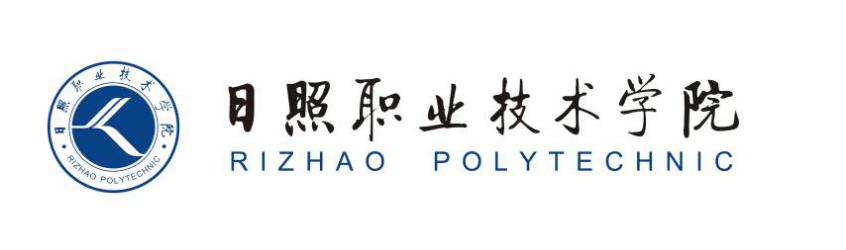 商学系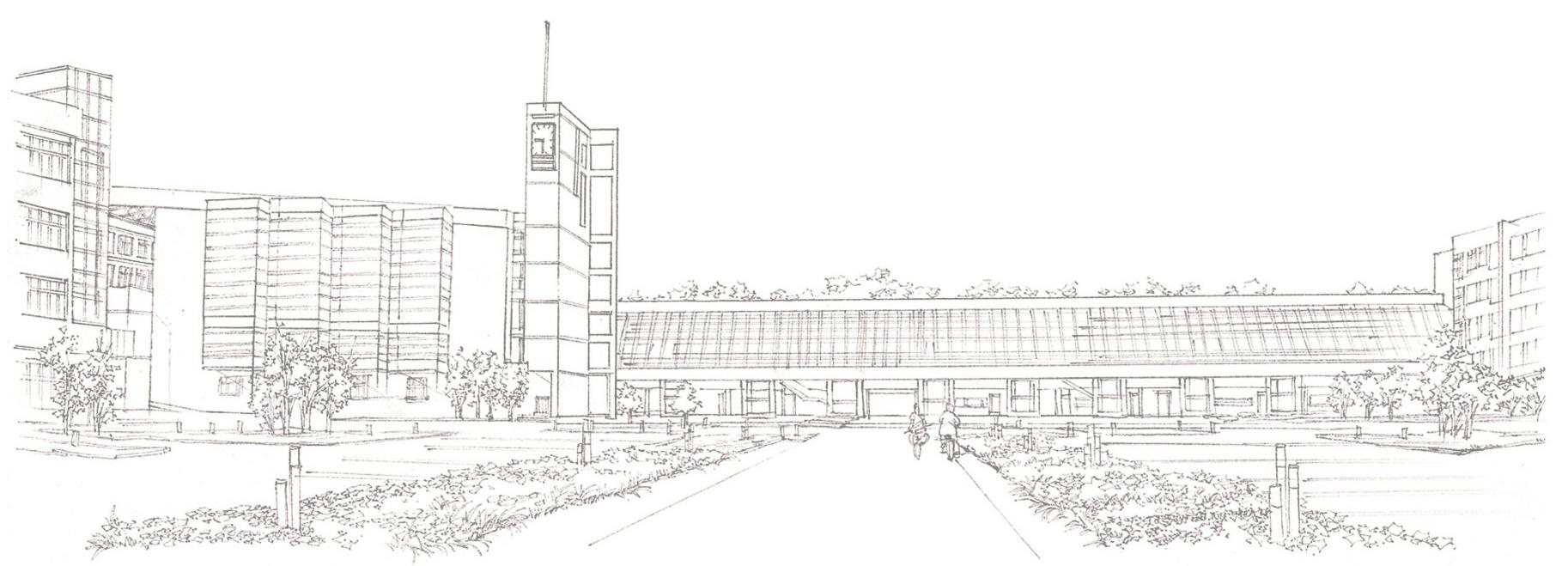 课时内容智钻推广图营销设计授课时间90分钟课时2教学目标  掌握智钻推广图的设计标准。  掌握智钻推广图的设计方法。  掌握智钻推广图的设计标准。  掌握智钻推广图的设计方法。  掌握智钻推广图的设计标准。  掌握智钻推广图的设计方法。  掌握智钻推广图的设计标准。  掌握智钻推广图的设计方法。  掌握智钻推广图的设计标准。  掌握智钻推广图的设计方法。教学重点  智钻推广图营销设计。  智钻推广图营销设计。  智钻推广图营销设计。  智钻推广图营销设计。  智钻推广图营销设计。教学难点如何让智钻推广图更具有影响力。如何让智钻推广图更具有影响力。如何让智钻推广图更具有影响力。如何让智钻推广图更具有影响力。如何让智钻推广图更具有影响力。教学设计教学思路：（1）智钻推广图营销设计，使学生掌握智钻投放的目的和策略，以及智钻的设计与制作方法；（2）最后安排拓展延伸和实战与提升。教学手段：对其他店铺的智钻推广图进行设计，并对制作方法进行掌握。教学资料及要求：除教材中的实例外，还对其他商品图片进行设计用作智钻推广图的制作。教学思路：（1）智钻推广图营销设计，使学生掌握智钻投放的目的和策略，以及智钻的设计与制作方法；（2）最后安排拓展延伸和实战与提升。教学手段：对其他店铺的智钻推广图进行设计，并对制作方法进行掌握。教学资料及要求：除教材中的实例外，还对其他商品图片进行设计用作智钻推广图的制作。教学思路：（1）智钻推广图营销设计，使学生掌握智钻投放的目的和策略，以及智钻的设计与制作方法；（2）最后安排拓展延伸和实战与提升。教学手段：对其他店铺的智钻推广图进行设计，并对制作方法进行掌握。教学资料及要求：除教材中的实例外，还对其他商品图片进行设计用作智钻推广图的制作。教学思路：（1）智钻推广图营销设计，使学生掌握智钻投放的目的和策略，以及智钻的设计与制作方法；（2）最后安排拓展延伸和实战与提升。教学手段：对其他店铺的智钻推广图进行设计，并对制作方法进行掌握。教学资料及要求：除教材中的实例外，还对其他商品图片进行设计用作智钻推广图的制作。教学思路：（1）智钻推广图营销设计，使学生掌握智钻投放的目的和策略，以及智钻的设计与制作方法；（2）最后安排拓展延伸和实战与提升。教学手段：对其他店铺的智钻推广图进行设计，并对制作方法进行掌握。教学资料及要求：除教材中的实例外，还对其他商品图片进行设计用作智钻推广图的制作。教学内容教学内容教学内容教学内容教学内容教学内容知识回顾：前面讲解了商品图片的处理方法，下面对促销图的制作方法进行介绍。讨论问题：1、怎么制作符合需要的主图？2、直通车、智钻是什么？3、如何制作直通车推广图、智钻推广图？并在其中体现卖点？5.3 智钻推广图营销设计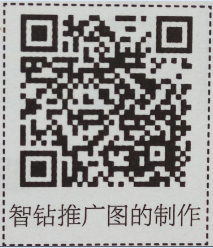 本节导读智钻是淘宝网提供的一种营销工具，为卖家提供了数量众多的网内优质展位，包括淘宝首页、内页频道、门户、画报等多个淘宝站内广告位，及搜索引擎、视频网站、门户网等站外媒体展位。本任务将先讲解智钻投放的目的和策略、智钻推广图的设计标准，再对智钻推广图的制作方法进行介绍。5.3.1 智钻的投放目的和策略单品推广：该推广适合热卖单品或季节性单品。因此单品推广只是一种商品的推广，适合通过一种商品打造爆款，通过该爆款单品带动整个店铺的销量；或是适用于需要长期引流，并不断提高单品页面的转化率。活动店铺推广：活动店铺推广主要适合有一定活动运营能力的成熟店铺；或是需要短时间内大量引流的店铺，该店铺通过智钻促进店铺流量，从而提升店铺形象与人气。5.3.2 智钻推广图的设计标准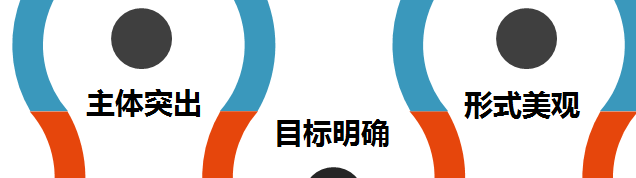 5.3.3 智钻推广图的制作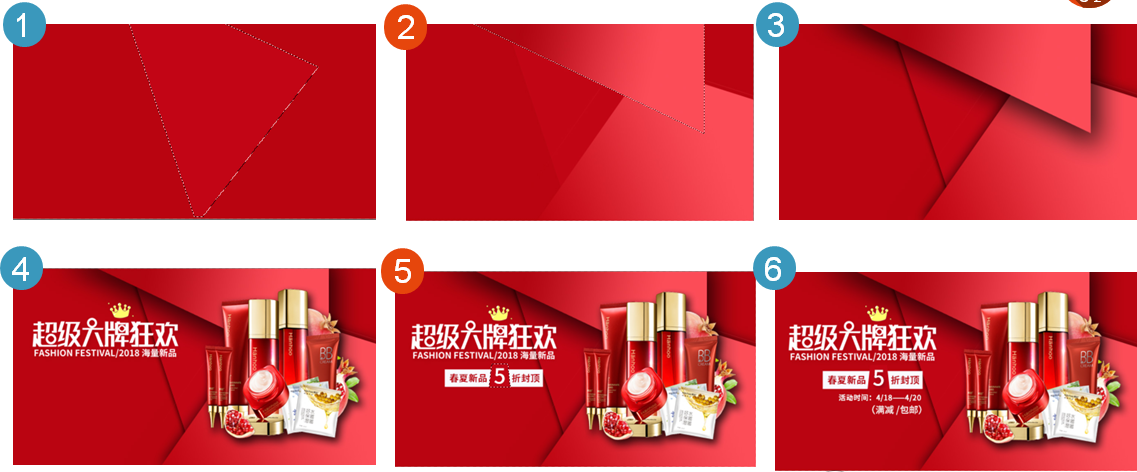 5.3.4 任务实训及考核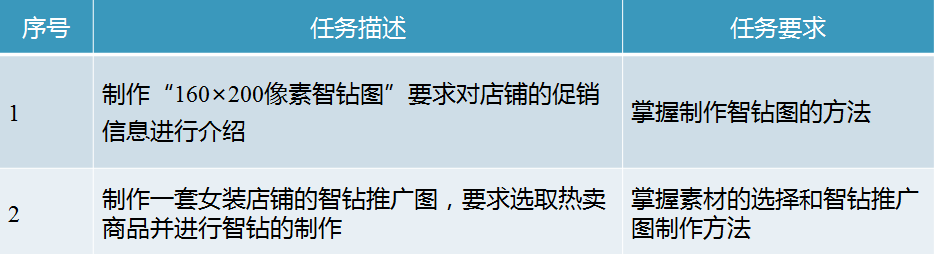 知识回顾：前面讲解了商品图片的处理方法，下面对促销图的制作方法进行介绍。讨论问题：1、怎么制作符合需要的主图？2、直通车、智钻是什么？3、如何制作直通车推广图、智钻推广图？并在其中体现卖点？5.3 智钻推广图营销设计本节导读智钻是淘宝网提供的一种营销工具，为卖家提供了数量众多的网内优质展位，包括淘宝首页、内页频道、门户、画报等多个淘宝站内广告位，及搜索引擎、视频网站、门户网等站外媒体展位。本任务将先讲解智钻投放的目的和策略、智钻推广图的设计标准，再对智钻推广图的制作方法进行介绍。5.3.1 智钻的投放目的和策略单品推广：该推广适合热卖单品或季节性单品。因此单品推广只是一种商品的推广，适合通过一种商品打造爆款，通过该爆款单品带动整个店铺的销量；或是适用于需要长期引流，并不断提高单品页面的转化率。活动店铺推广：活动店铺推广主要适合有一定活动运营能力的成熟店铺；或是需要短时间内大量引流的店铺，该店铺通过智钻促进店铺流量，从而提升店铺形象与人气。5.3.2 智钻推广图的设计标准5.3.3 智钻推广图的制作5.3.4 任务实训及考核知识回顾：前面讲解了商品图片的处理方法，下面对促销图的制作方法进行介绍。讨论问题：1、怎么制作符合需要的主图？2、直通车、智钻是什么？3、如何制作直通车推广图、智钻推广图？并在其中体现卖点？5.3 智钻推广图营销设计本节导读智钻是淘宝网提供的一种营销工具，为卖家提供了数量众多的网内优质展位，包括淘宝首页、内页频道、门户、画报等多个淘宝站内广告位，及搜索引擎、视频网站、门户网等站外媒体展位。本任务将先讲解智钻投放的目的和策略、智钻推广图的设计标准，再对智钻推广图的制作方法进行介绍。5.3.1 智钻的投放目的和策略单品推广：该推广适合热卖单品或季节性单品。因此单品推广只是一种商品的推广，适合通过一种商品打造爆款，通过该爆款单品带动整个店铺的销量；或是适用于需要长期引流，并不断提高单品页面的转化率。活动店铺推广：活动店铺推广主要适合有一定活动运营能力的成熟店铺；或是需要短时间内大量引流的店铺，该店铺通过智钻促进店铺流量，从而提升店铺形象与人气。5.3.2 智钻推广图的设计标准5.3.3 智钻推广图的制作5.3.4 任务实训及考核知识回顾：前面讲解了商品图片的处理方法，下面对促销图的制作方法进行介绍。讨论问题：1、怎么制作符合需要的主图？2、直通车、智钻是什么？3、如何制作直通车推广图、智钻推广图？并在其中体现卖点？5.3 智钻推广图营销设计本节导读智钻是淘宝网提供的一种营销工具，为卖家提供了数量众多的网内优质展位，包括淘宝首页、内页频道、门户、画报等多个淘宝站内广告位，及搜索引擎、视频网站、门户网等站外媒体展位。本任务将先讲解智钻投放的目的和策略、智钻推广图的设计标准，再对智钻推广图的制作方法进行介绍。5.3.1 智钻的投放目的和策略单品推广：该推广适合热卖单品或季节性单品。因此单品推广只是一种商品的推广，适合通过一种商品打造爆款，通过该爆款单品带动整个店铺的销量；或是适用于需要长期引流，并不断提高单品页面的转化率。活动店铺推广：活动店铺推广主要适合有一定活动运营能力的成熟店铺；或是需要短时间内大量引流的店铺，该店铺通过智钻促进店铺流量，从而提升店铺形象与人气。5.3.2 智钻推广图的设计标准5.3.3 智钻推广图的制作5.3.4 任务实训及考核知识回顾：前面讲解了商品图片的处理方法，下面对促销图的制作方法进行介绍。讨论问题：1、怎么制作符合需要的主图？2、直通车、智钻是什么？3、如何制作直通车推广图、智钻推广图？并在其中体现卖点？5.3 智钻推广图营销设计本节导读智钻是淘宝网提供的一种营销工具，为卖家提供了数量众多的网内优质展位，包括淘宝首页、内页频道、门户、画报等多个淘宝站内广告位，及搜索引擎、视频网站、门户网等站外媒体展位。本任务将先讲解智钻投放的目的和策略、智钻推广图的设计标准，再对智钻推广图的制作方法进行介绍。5.3.1 智钻的投放目的和策略单品推广：该推广适合热卖单品或季节性单品。因此单品推广只是一种商品的推广，适合通过一种商品打造爆款，通过该爆款单品带动整个店铺的销量；或是适用于需要长期引流，并不断提高单品页面的转化率。活动店铺推广：活动店铺推广主要适合有一定活动运营能力的成熟店铺；或是需要短时间内大量引流的店铺，该店铺通过智钻促进店铺流量，从而提升店铺形象与人气。5.3.2 智钻推广图的设计标准5.3.3 智钻推广图的制作5.3.4 任务实训及考核知识回顾：前面讲解了商品图片的处理方法，下面对促销图的制作方法进行介绍。讨论问题：1、怎么制作符合需要的主图？2、直通车、智钻是什么？3、如何制作直通车推广图、智钻推广图？并在其中体现卖点？5.3 智钻推广图营销设计本节导读智钻是淘宝网提供的一种营销工具，为卖家提供了数量众多的网内优质展位，包括淘宝首页、内页频道、门户、画报等多个淘宝站内广告位，及搜索引擎、视频网站、门户网等站外媒体展位。本任务将先讲解智钻投放的目的和策略、智钻推广图的设计标准，再对智钻推广图的制作方法进行介绍。5.3.1 智钻的投放目的和策略单品推广：该推广适合热卖单品或季节性单品。因此单品推广只是一种商品的推广，适合通过一种商品打造爆款，通过该爆款单品带动整个店铺的销量；或是适用于需要长期引流，并不断提高单品页面的转化率。活动店铺推广：活动店铺推广主要适合有一定活动运营能力的成熟店铺；或是需要短时间内大量引流的店铺，该店铺通过智钻促进店铺流量，从而提升店铺形象与人气。5.3.2 智钻推广图的设计标准5.3.3 智钻推广图的制作5.3.4 任务实训及考核小结掌握智钻设计与制作方法。掌握智钻设计与制作方法。掌握智钻设计与制作方法。掌握智钻设计与制作方法。掌握智钻设计与制作方法。思考及作业想一想：怎样通过不同的智钻推广图来表达商品？练一练：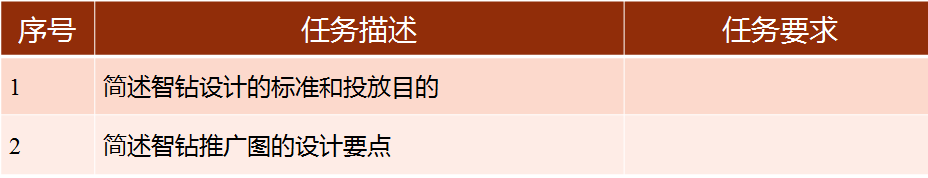 想一想：怎样通过不同的智钻推广图来表达商品？练一练：想一想：怎样通过不同的智钻推广图来表达商品？练一练：想一想：怎样通过不同的智钻推广图来表达商品？练一练：想一想：怎样通过不同的智钻推广图来表达商品？练一练：